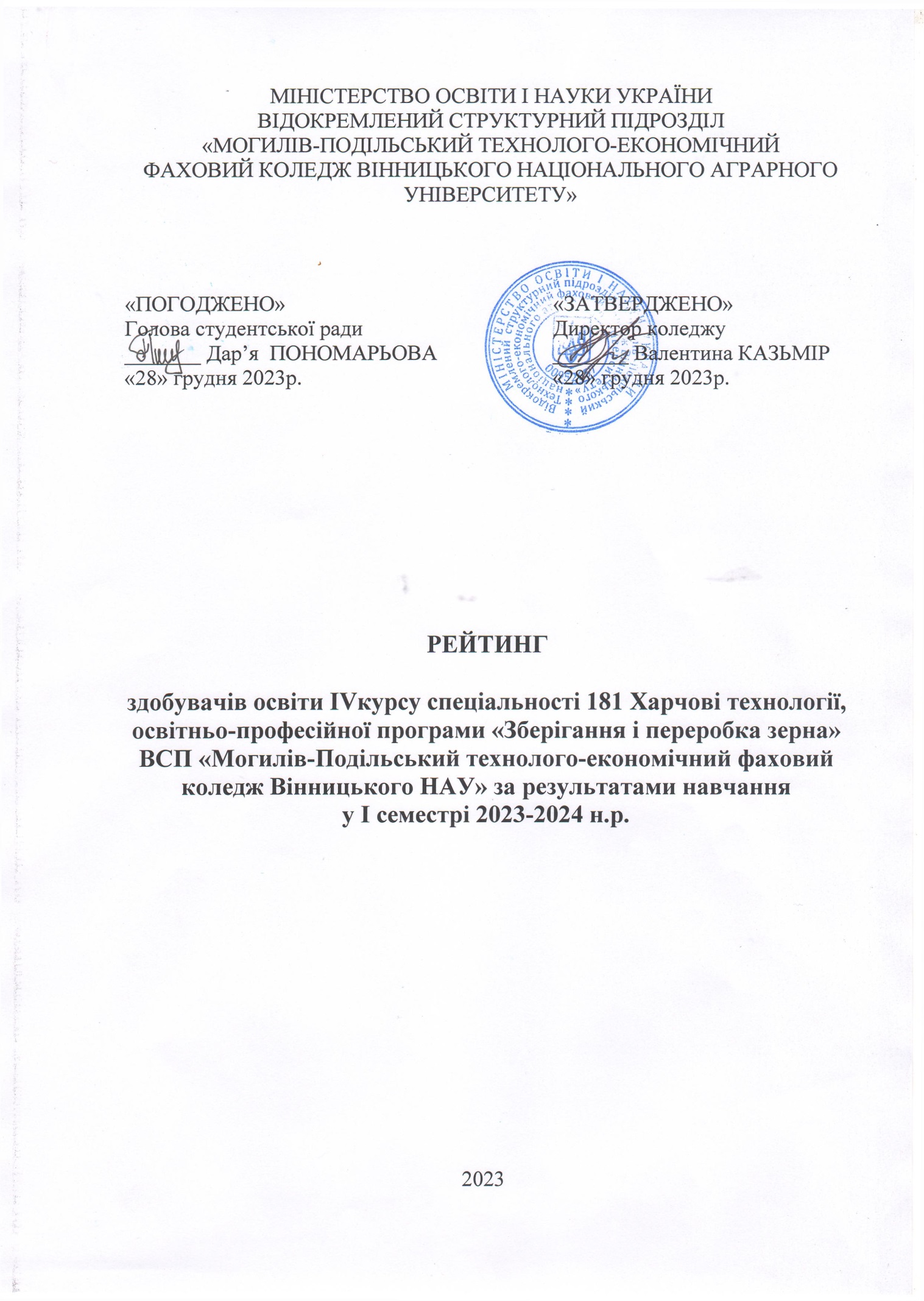 Рейтинг здобувачів освіти ІVкурсу спеціальності 181 Харчові технології, освітньо-професійної програми «Зберігання і переробка зерна» груп ТЗ 71/9-20, ТЗ 72/9-20 для розрахунку  рейтингового балу претендентів на отримання академічної та соціальної стипендії за підсумками І семестру 2023-2024 н.р.№ з/пПрізвище, ім’я,по батькові студентаСоціальніпільгиСоціальніпільгиСередній бал успішності за результатами семестрового контролюСередній бал успішності за результатами семестрового контролюВаговийкоефіцієнтсереднього балу успішностіу рейтинговому балі (Rнав· 0,9)Показники для визначеннядодаткового балуПоказники для визначеннядодаткового балуПоказники для визначеннядодаткового балуПоказники для визначеннядодаткового балуПоказники для визначеннядодаткового балуПоказники для визначеннядодаткового балуПоказники для визначеннядодаткового балуРазом RдодВаговийкоефіцієнтдодаткового балу (Rдод · 0,1)ЗагальнарейтинговаоцінкаЗагальнарейтинговаоцінка№ з/пПрізвище, ім’я,по батькові студентаСоціальніпільгиСоціальніпільгиСередній бал успішності за результатами семестрового контролюСередній бал успішності за результатами семестрового контролюВаговийкоефіцієнтсереднього балу успішностіу рейтинговому балі (Rнав· 0,9)Поведінка   (R 1)Громадська робота (R 2)Науково-дослідна та творчо-пошукова робота(R 3)Науково-дослідна та творчо-пошукова робота(R 3)Культурно-масова, соціальна робота  (R 4)Культурно-масова, соціальна робота  (R 4)Спортивна робота   (R 5)Разом RдодВаговийкоефіцієнтдодаткового балу (Rдод · 0,1)ЗагальнарейтинговаоцінкаЗагальнарейтинговаоцінка12334456788991011121313АКАДЕМІЧНААКАДЕМІЧНААКАДЕМІЧНААКАДЕМІЧНААКАДЕМІЧНААКАДЕМІЧНААКАДЕМІЧНААКАДЕМІЧНААКАДЕМІЧНААКАДЕМІЧНААКАДЕМІЧНААКАДЕМІЧНААКАДЕМІЧНААКАДЕМІЧНААКАДЕМІЧНААКАДЕМІЧНААКАДЕМІЧНАКотруца Аніта Володимирівна5,005,004,504,500,801,000,600,600,600,600,003,000,304,804,80Блайда  Богдан Олександрович5,005,004,504,500,800,400,600,600,200,200,602,600,264,764,76Матійчук Анжеліка В’ячеславів5,005,004,504,500,80,800,600,600,200,200,002,400,244,744,74Барчак Яна ВікторівнаІнв.5,005,004,504,500,81,000,000,000,200,200,002,000,204,704,70Бойко Роман Русланович5,005,004,504,500,800,400,600,600,000,000,001,800,184,684,68Рудик Крістіна Анатоліївна5,005,004,504,500,800,400,600,600,000,000,001,800,184,684,68Левицька Дар’я Олександрівна5,005,004,504,500,800,400,600,600,000,000,001,800,184,684,68Дорофійчук Олена Сергіївна5,005,004,504,500,80,600,000,000,200,200,001,600,164,664,66Волкова Яніна Вікторівнасирота4,894,894,404,400,80,800,000,000,200,200,001,800,184,584,58Шевчук Олександр Романович4,784,784,304,300,80,600,000,000,200,200,001,600,164,464,46Вестеровський Владислав Артур4,674,674,204,200,80,800,600,600,200,200,002,400,244,444,44Малишев Олександр Олександрович4,704,704,234,230,800,400,600,600,000,000,001,800,184,414,41ВоробйовЮрій Артурович4,504,504,054,050,800,200,600,600,000,000,001,600,164,214,21Килівник Олександр Олександрович4,104,103,693,690,800,200,000,000,000,000,001,000,104,204,20Гардецький Ростислав Сергійович4,104,103,693,690,800,200,000,000,000,000,001,000,104,204,20Косован Артем Олександрович4,444,444,004,000,800,600,000,000,200,200,001,600,164,164,16Лозінська Віта Анатоліївна4,334,333,903,900,800,600,600,600,200,200,002,200,224,124,12Глущак Дмитро Олегович4,224,223,803,800,800,400,000,000,200,200,001,400,143,943,94Леонтьєв Юрій Олександрович4,114,113,703,700,800,400,000,000,000,000,001,200,123,823,82Тьоса Валентин Олександрович4,114,113,703,700,800,400,000,000,000,000,001,200,123,823,82Проданець Володимир Олександрович4,114,113,703,700,800,400,000,000,000,000,001,200,123,823,82Григораш Віктор Андрійович4,004,003,603,600,800,400,000,000,000,000,001,200,123,723,72СОЦІАЛЬНАСОЦІАЛЬНАСОЦІАЛЬНАСОЦІАЛЬНАСОЦІАЛЬНАСОЦІАЛЬНАСОЦІАЛЬНАСОЦІАЛЬНАСОЦІАЛЬНАСОЦІАЛЬНАСОЦІАЛЬНАСОЦІАЛЬНАСОЦІАЛЬНАСОЦІАЛЬНАСОЦІАЛЬНАСОЦІАЛЬНАСОЦІАЛЬНАСтасішен Вікторія Олександрівна3,893,893,503,500,800,600,000,200,200,000,001,600,163,663,66Мельник Ілья Вячеславович3,783,783,403,400,400,600,000,600,600,000,001,600,163,563,56Скрут Андріан Віталійович3,503,503,153,150,600,200,000,000,000,800,801,600,163,313,31Одольський Ростислав Вадимович3,443,443,113,110,400,400,000,000,000,000,000,800,083,193,19Маренюк Ангеліна Олегівна3,113,112,802,800,400,400,000,000,000,000,000,800,082,882,88Лівкут Руслан Олексійович3,003,002,702,700,400,400,600,200,200,000,001,800,182,882,88Бучацька Вікторія Володимирівна3,003,002,702,700,400,400,000,000,000,000,000,800,082,782,78Жеребнюк Богдан Олегович3,003,002,702,700,400,400,000,000,000,000,000,800,082,782,78Мазур Богдан Русланович3,003,002,702,700,400,400,000,000,000,000,000,800,082,782,78Ковальчук Марина Миколаївнасирота3,003,002,702,700,400,400,000,000,000,000,000,800,082,782,78Москова Анна Володимирівна3,003,002,702,700,400,400,000,000,000,000,000,800,082,782,78Шабутинська Євгенія Вікторівнасирота3,003,002,702,700,400,400,000,000,000,000,000,800,082,782,78Черевик Артур Анатолійович3,003,002,702,700,200,000,000,000,000,000,000,200,022,722,72Гаркавюк Роман Олеговичсирота3,003,002,702,700,200,000,000,000,000,000,000,200,022,722,72Жільцов Дмитрій Олександролвич3,003,002,702,700,200,000,000,000,000,000,000,200,022,722,72Носулько Станіслав Сергійович3,003,002,702,700,200,000,000,000,000,000,000,200,022,722,72Капустій Антон Володимирович3,003,002,702,700,200,000,000,000,000,000,000,200,022,722,72